Polish Family Forced to go to RussiaYesterday, in a horrific incident, Piotr and his family were forced out of their home. They are now receiving terrible treatment in Russia all because of their horrible neighbour who tricked them into opening the door to the Red Army.Piotr has been split up from his family. All we know is Piot is scared, terrified and in the heart of Russia.Hitler said, “I will teach those Poles a lesson”. Hitler and Stalin have invaded Poland from all routes.Hitler and the Nazis are abhorrent people. They believe that Jewish people and black people should be killed. Piotr is scared and worried. 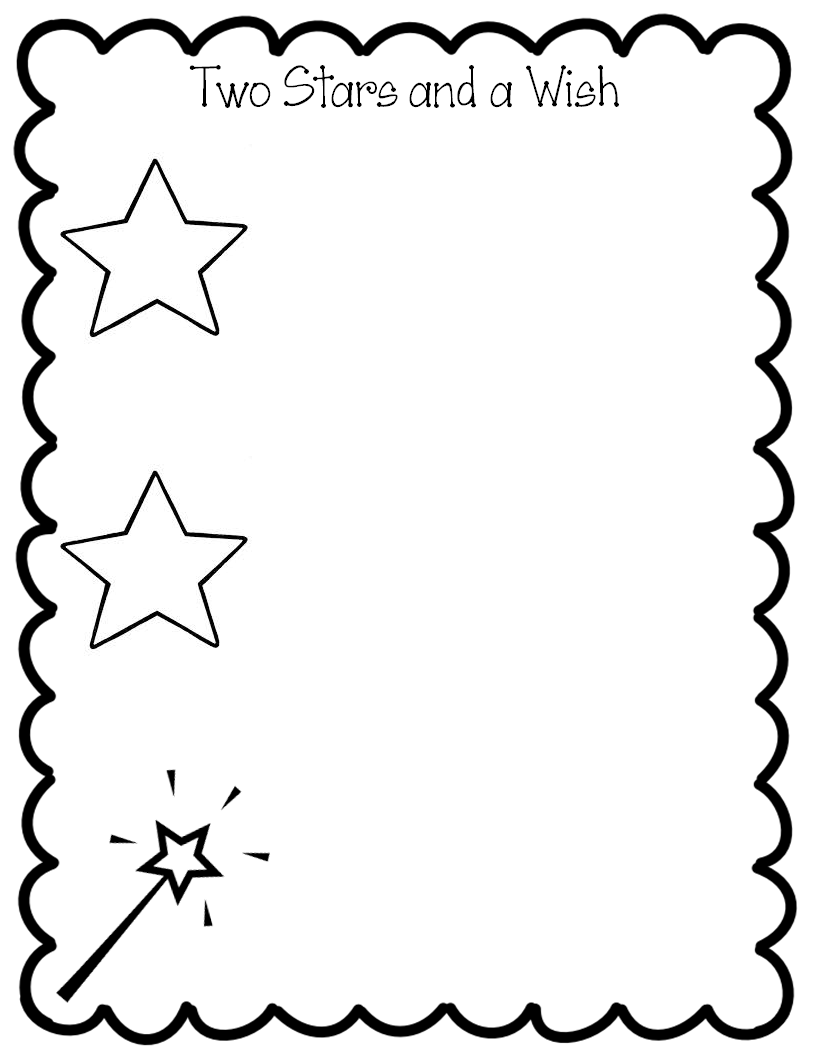 